Internal Assessment ResourceAchievement Standard Mathematics and Statistics 91581v1: Investigate bivariate measurement dataResource title: Dead Men DO Tell TalesCredits: 4Student instructions Introduction The Scene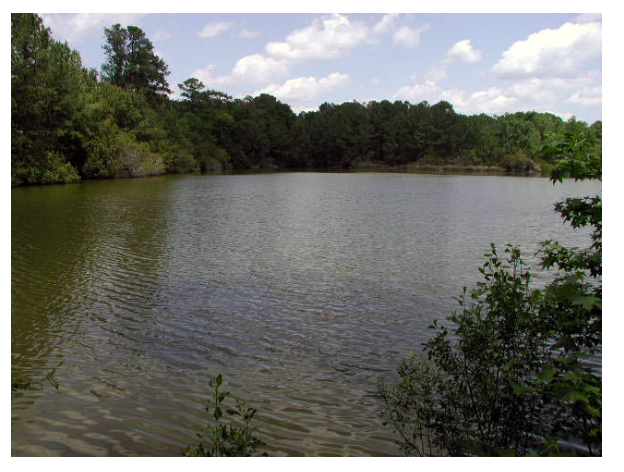 In a quiet camping area known as Crystal Lake, two complete human skeletons were found in the mud when the lake began to dry during a drought.  Oddly, the skeletons were almost completely intact due to being somewhat preserved in the clay at the bottom of the lake.Detectives checked the missing person's reports for people in the area and found that three people had disappeared from that area over the last 10 years since the last drought. The police department budget has recently been reduced considerably so they don't want to ask for DNA analysis without good reason since it will involve visiting relatives and possibly raising their hopes.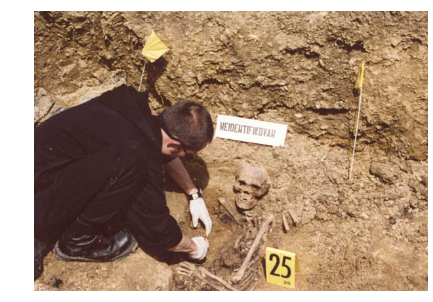 They have have measured the lengths of those bones which have been exposed completely.  Sketches with dimensions can be found in resource C.The police have asked you to investigate which of the missing persons' remains have been found and determine which of the families, if any, should be contacted about a DNA test.Your overall grade will be determined by how well you carry out your investigation and how well you apply the statistical enquiry cycle.You will work independently over a period of 4 – 5 periods to complete this task.TaskThe relationship between different long bone measurements and height are of use to forensic anthropologists.You have been given data collected by students at the university forensic science who recorded the anthropometric measurements of 52 people who donated their bodies to science.  (See Resource A for column heading descriptors.)Use the statistical enquiry cycle to carry out a statistical investigation to determine if there is a relationship between at least one pair of variables. 
Write a report describing the investigation.Familiarise yourself with the data set provided. This will include doing research to help you understand the variables and develop a purpose for the investigation.Pose an appropriate relationship question that can be answered using variables in the data set and which will help you solve the problem.  The variables you choose must be numerical, and the variable you use as your response variable must be continuous. You may choose to investigate more than one pair of variables. Select appropriate display(s) to graph your data.Identify features in the data, including the nature and strength of the relationship.Find an appropriate model.Use your model to make prediction(s).Write a conclusion answering your question.Support your conclusion by referring to your analysis and/or features of the visual display(s). Include a reflection on your process, which could consider other relevant variables, or evaluate the adequacy of your model(s).In writing your report, link your discussion to the context and support the statements you make by referring to statistical evidence.Resource AThe data set provides information about 52 individuals who have donated their bodies to science over the past several years.  The students in the faculty of forensic science at the university took measurements of heights and lengths of long bones during the course of their studies.  These measurements are recorded in a file which is available on the intranet.Explanation of column headers in the data set:This electronic dataset as well as Resource C – the forensic summary, the marking schedule and sample exemplars can be obtained from Richard Mackrory at Albany Senior High school on rmackrory@ashs.school.nzResource B: Missing People ProfileRESOURCE C – FORENSIC SUMMARYThis forensic summary along with Resource A – the electronic dataset, the marking schedule and sample exemplars can be obtained from Richard Mackrory at Albany Senior High school on rmackrory@ashs.school.nzIDEAS, COMMENTS, NOTES AND REFERENCES____________________________________________________________ ____________________________________________________________ ____________________________________________________________ ____________________________________________________________ ____________________________________________________________ ____________________________________________________________ ____________________________________________________________ ____________________________________________________________ ____________________________________________________________ ____________________________________________________________ ____________________________________________________________ ____________________________________________________________ ____________________________________________________________ ____________________________________________________________ ____________________________________________________________ ____________________________________________________________ ____________________________________________________________ ____________________________________________________________ ____________________________________________________________ ____________________________________________________________ ____________________________________________________________ ____________________________________________________________ ____________________________________________________________ ____________________________________________________________ ____________________________________________________________ ____________________________________________________________ ____________________________________________________________ ____________________________________________________________ ____________________________________________________________ ____________________________________________________________ ____________________________________________________________ ____________________________________________________________ ____________________________________________________________ ____________________________________________________________ ____________________________________________________________ ____________________________________________________________ ____________________________________________________________ ____________________________________________________________ ____________________________________________________________ ____________________________________________________________ ____________________________________________________________ ____________________________________________________________ ____________________________________________________________ ____________________________________________________________ ____________________________________________________________ ____________________________________________________________ ____________________________________________________________ ____________________________________________________________ ____________________________________________________________ ____________________________________________________________ ____________________________________________________________ ____________________________________________________________ ____________________________________________________________ ____________________________________________________________ ____________________________________________________________ ____________________________________________________________ ____________________________________________________________ ____________________________________________________________ ____________________________________________________________ ____________________________________________________________ ____________________________________________________________ ____________________________________________________________ ____________________________________________________________ ____________________________________________________________ ____________________________________________________________ ____________________________________________________________ ____________________________________________________________Achievement Achievement with MeritAchievement with ExcellenceInvestigate bivariate measurement data.Investigate bivariate measurement data, with justification.Investigate bivariate measurement data, with statistical insight.ethnicityCaucasian, African, AsiangenderMale or femailefemurFemur bone length in cmtibiaTibia bone length in cmfibulaFibula bone length in cmhumerusHumerus bone length in cmulnaUlna bone length in cmradiusRadius bone length in cmheightOverall height (stature) in cm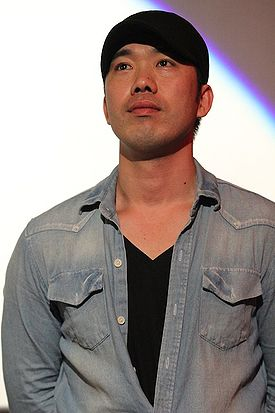 Name: Jun Kim
Age: 21
Height: 165cm
Weight: 62kg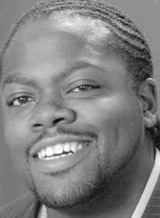 Name: Hussein Baxter
Age: 22
Height: 172cm
Weight: 95kg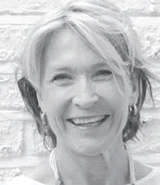 Name: Eva Longori
Age: 55
Height: 165cm
Weight: 57kg